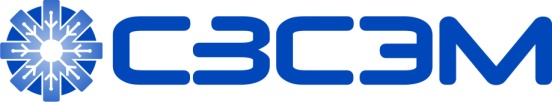 ООО «Снежинский завод специальных электрических машин»456770, Челябинская область,г. Снежинск,  ул. Ленина, д. 33, а/я 53тел./факс:  (351) 775-14-12e-mail: snz@momentum.ruhttp://www.snzmomentum.ruООО «Снежинский завод специальных электрических машин»456770, Челябинская область,г. Снежинск,  ул. Ленина, д. 33, а/я 53тел./факс:  (351) 775-14-12e-mail: snz@momentum.ruhttp://www.snzmomentum.ruОПРОСНЫЙ ЛИСТОПРОСНЫЙ ЛИСТОПРОСНЫЙ ЛИСТОПРОСНЫЙ ЛИСТТЕХНИЧЕСКИЕ ХАРАКТЕРИСТИКИ ТРАНСФОРМАТОРАТЕХНИЧЕСКИЕ ХАРАКТЕРИСТИКИ ТРАНСФОРМАТОРАТЕХНИЧЕСКИЕ ХАРАКТЕРИСТИКИ ТРАНСФОРМАТОРАТЕХНИЧЕСКИЕ ХАРАКТЕРИСТИКИ ТРАНСФОРМАТОРАТип Тип Тип НазначениеНазначениеНазначениеМощность, кВАМощность, кВАМощность, кВАКоличество фазКоличество фазКоличество фазНоминальное напряжение первичное обмотки, ВНоминальное напряжение первичное обмотки, ВНоминальное напряжение первичное обмотки, ВНоминальное напряжение вторичных обмоток, ВНоминальное напряжение вторичных обмоток, ВНоминальное напряжение вторичных обмоток, ВНоминальная частота питающей сети, ГцНоминальная частота питающей сети, ГцНоминальная частота питающей сети, ГцПерегрузки, %Перегрузки, %Перегрузки, %Напряжение короткого замыкания Uk, %Напряжение короткого замыкания Uk, %Напряжение короткого замыкания Uk, %Допустимые потери, ВтДопустимые потери, ВтДопустимые потери, ВтВид климатического исполнения и категория размещения  по ГОСТ 15150-69Вид климатического исполнения и категория размещения  по ГОСТ 15150-69Вид климатического исполнения и категория размещения  по ГОСТ 15150-69Класс нагревостойкости изоляцииКласс нагревостойкости изоляцииКласс нагревостойкости изоляцииВид системы охлажденияВид системы охлажденияВид системы охлажденияКОНСТРУКТИВНЫЕ ОСОБЕННОСТИКОНСТРУКТИВНЫЕ ОСОБЕННОСТИКОНСТРУКТИВНЫЕ ОСОБЕННОСТИКОНСТРУКТИВНЫЕ ОСОБЕННОСТИСтепень защитыСтепень защитыСтепень защитыНаличие термодатчикаНаличие термодатчикаНаличие термодатчикаОграничение по габаритным размерам, мм:
-длина;
-ширина;
-высотаОграничение по габаритным размерам, мм:
-длина;
-ширина;
-высотаОграничение по габаритным размерам, мм:
-длина;
-ширина;
-высотаКонструктивные особенностиКонструктивные особенностиКонструктивные особенностиЗАКАЗЗАКАЗЗАКАЗЗАКАЗКоличество, шт.Количество, шт.Количество, шт.Желаемый срок поставкиЖелаемый срок поставкиЖелаемый срок поставкиКОНТАКТНАЯ ИНФОРМАЦИЯКОНТАКТНАЯ ИНФОРМАЦИЯКОНТАКТНАЯ ИНФОРМАЦИЯКОНТАКТНАЯ ИНФОРМАЦИЯКонтактное лицоКонтактное лицоКонтактное лицоТелефонТелефонТелефонE-mailE-mailE-mailНазвание организацииНазвание организацииНазвание организацииНазвание организацииДополнительная информацияДополнительная информацияДополнительная информацияДополнительная информация